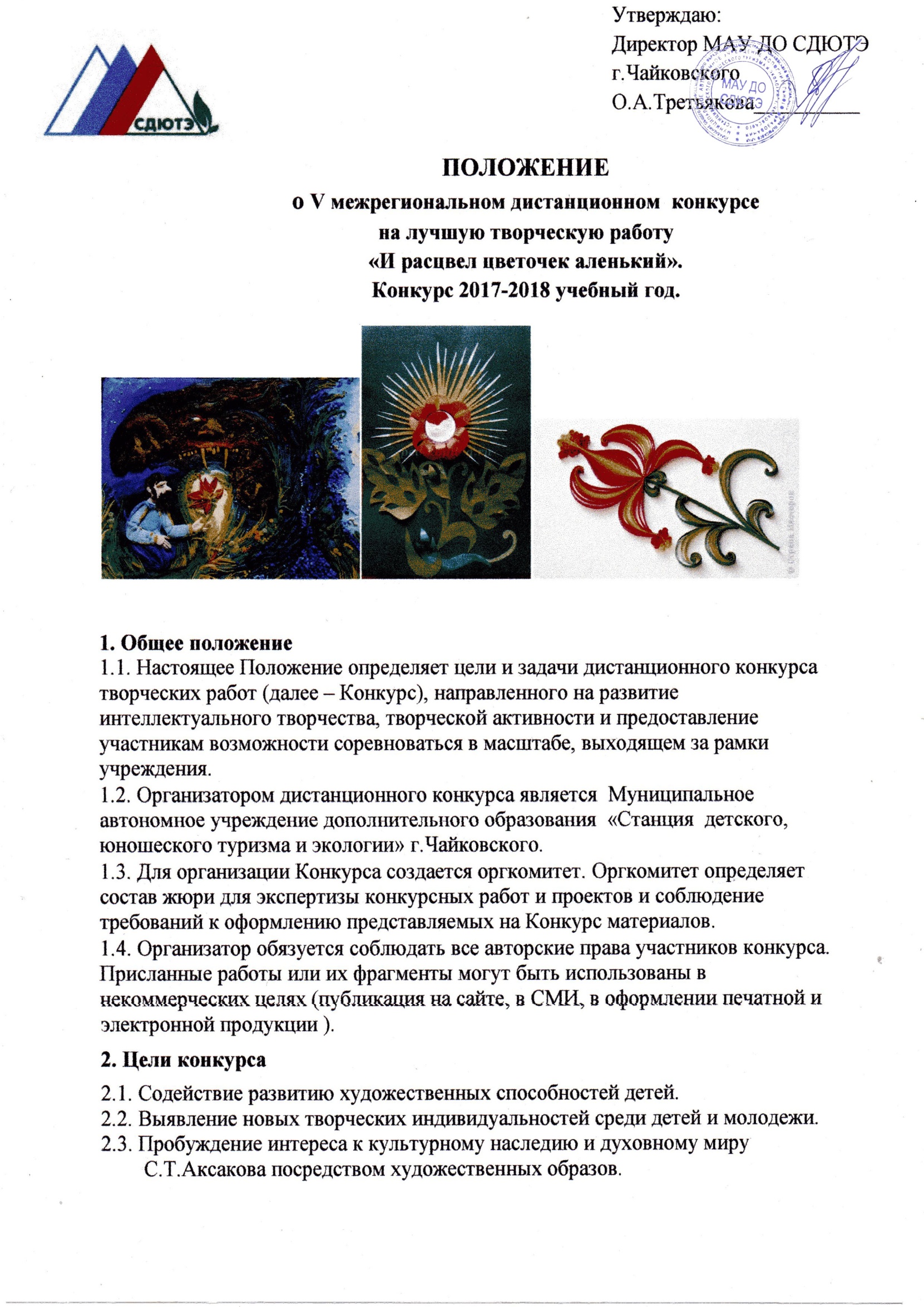 2.4. Воспитание патриотизма и интереса к культурным истокам, бережного и уважительного  отношения к традициям и культуре своего народа.2.5. Поддержка одаренных детей в области изобразительного и декоративно-прикладного искусства. 3. Предмет конкурса	Предметом конкурса являются творческие работы детей по сказке «Аленький цветочек» (поделки из глины, слоеного теста, пластилина, бисера, пряжи, оригами и пр.), выполненные участниками конкурса (далее – Работы).4. Условия конкурса Конкурс включает в себя следующие номинации:- «Пластилин и тесто»,- «Крупа и природные материалы»,- «Бумага и картон»,- «Ткань и пряжа»,- «Калейдоскоп идей».В конкурсе имеют право принимать участие воспитанники и учащиеся образовательных учреждений всех типов и видов (отдельные авторы и авторские коллективы). Участники несут ответственность за соблюдение законодательства Российской Федерации об авторском праве и смежных правах. Принимаются работы, выполненные детьми самостоятельно, либо работы, выполненные детьми при помощи родителей или педагогов. На конкурс принимаются фотографии выполненных работ. 5. Сроки проведения конкурса. 5.1.Подача творческих работ в конкурсную комиссию осуществляется с 25 января 2017 г. по 10 февраля 2017 г. 5.2. Материалы конкурса принимаются исключительно в электронном варианте по электронной почте konkursok@yandex.ru  или  konkursok2@mail.ru 6. Подведение итогов. Итоги конкурса подводятся в течение 10 дней с момента окончания приёма заявок.По итогам конкурса компетентным жюри в каждом конкурсном направлении будут выбраны:  победителиI, II и III степени лауреаты (призёры конкурса)  дипломанты (обладатели специальных дипломов по решению жюри). Результаты можно узнать на нашем сайте: sdute.ruИли в группе в контакте: http://vk.com/club64686469Решение жюри является окончательным, его комментирование и критика не допускаются. 7. Итоговые документы. Отправка итоговых документов осуществляется в течение месяца после объявления результатов конкурса. По итогам оценки конкурсных работ компетентное жюри выбирает победителей и призеров (лауреатов, дипломантов). Оргкомитет имеет право учреждать специальные номинации и выбирать в них победителей. Победители и призеры конкурса в качестве итогового документа получают электронный именной Диплом с печатью и подписью (по электронному адресу, указанному в заявке). Участники, которые не вошли в число призеров, в качестве итогового документа получают электронный именной сертификат «за участие».8. Требования к конкурсным материалам.8.1. Общие требования:  Соответствие условиям Конкурса (теме и направлениям, возрастным требованиям, срокам);  Факт отправки работ означает согласие участника со всеми условиями Конкурса.  Оргкомитет не принимает работы не соответствующие требованиям Конкурса.  Работы участников, нарушающих этические нормы и проявляющих неуважительное отношение к Оргкомитету и другим участникам, снимаются с конкурсов без предупреждения и объяснения причины. 8.2. К каждой конкурсной работе должна быть приложена анкета (приложение 1) и копия квитанции об оплате оргвзноса. 8.3. Максимальный объѐм загружаемой фотографии – 3МБ. 8.4. Рекомендуемый размер – 1024х768 пикселей. 8.5. Минимальный размер по ширине – 640х480 пикселей. 8.6.. К участию в конкурсе не допускаются:  работы, противоречащие этическим нормам;  работы, авторство которых не принадлежит участнику;  неэстетичные, небрежно выполненные работы;  фотографии плохого качества;  работы, к которым не приложены заявки и копии квитанции об оплате оргвзноса (либо с некорректно оформленными заявками). 9. Руководство подготовкой и проведением Конкурса 9.1. Общее руководство проведением Конкурса осуществляет оргкомитет, который приглашает жюри, привлекает благотворителей и подводит итоги. тел. для справок 8 (34241) 6-54-14. Координатор конкурса – Удовиченко Лилия Вячеславовнаконтактный телефон: 8922321586410. Финансовые условия. Внимание! Участие в конкурсе платное. Организационный взнос за участие в конкурсе составляет 100 рублей за каждого участника в каждой номинации. Педагоги, под руководством которых выполнены детские работы (педагоги руководители), желающие получить собственный именной документ, также должны оплатить организационный взнос в размере 100 рублей. Обратите внимание, что диплом для педагога-руководителя может быть заказан только при условии оплаты оргвзноса за участие ребенка. Заказать только один итоговый документ для педагога – руководителя без итогового документа для ребенка-автора нельзя. Руководитель может заказать 1 итоговый документ за подготовку нескольких участников. Оплата оргвзноса осуществляется банковским переводом. Копия квитанции об оплате организационного взноса должна быть приложена к конкурсной работе. Муниципальное автономное учреждение дополнительного образования  «Станция детского,  юношеского туризма и экологии»г. Чайковского(МАУ ДО СДЮТЭ)617762 Пермский край, г. Чайковский, ул. Горького 22, корпус 1ИНН 5920011387  КПП  592001001 ОГРН  1025902034564тел/факс (34241) 3-38-18; e-mail: sdute@yandex.ruРеквизиты Банка:Получатель:  Управление ФиЭР Чайковского района (МАУ ДО СДЮТЭ)л/с 3090300093КБК 00000000000000000130КФО 2Банк получателя: РКЦ ЧайковскийБИК 045763000р/с 40701810000003000001ОКТМО 57654101Обязательно для заполнения! Назначение платежа – орг. взнос конкурс «И расцвёл цветочек аленький» Приложение 1                                                           Заявка на участие в межрегиональном дистанционном конкурсе "И расцвёл цветочек аленький"I. Сведения об участнике Заявка на участие в межрегиональном дистанционном конкурсе "И расцвёл цветочек аленький"I. Сведения об участнике 1 Фамилия и имя участника(ов) 2 Возраст участника(ов) – количество полных лет на момент выполнения конкурсной работы, класс 3 Наименование образовательного учреждения (указывается тип, номер и название ОУ, не указываются его вид и прочие сведения) 4 Место жительства (для родителей), место расположения образовательного учреждения (для педагогов и детей) (например, с. Красное, Кемеровская область) 5 Фамилия, имя, отчество руководителя работы (педагога, воспитателя) (полностью) II. Сведения о конкурсной работе II. Сведения о конкурсной работе 6 Тема работы (проекта) 7 Номинация (направление) 8 Другие сведения о работе (проекте) III. Контактные данные III. Контактные данные 9 E-mail 10 Контактный телефон IV. Сведения об оплате оргвзноса IV. Сведения об оплате оргвзноса 11 Каким способом произведена оплата оргвзноса (банковский перевод, почтовый перевод). Сумма оргвзноса 12 Какого числа была произведена оплата оргвзноса 13 Номер платежного документа Копия платежного документа прилагается к заявке. 